New Creations Preschool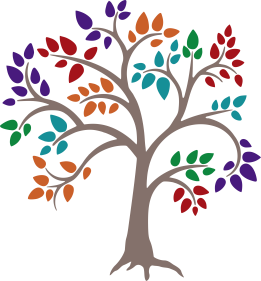 A Ministry of Fowlerville UB ChurchRegistration 2023-2024(Please Print)Child’s name: ________Name to be used: Birth date:   Age  (On Sept. 1, 2023)  (check one)  M  or  F 
Home address: Parent #1:    Cell Phone: Work #:    	Email: Address: (If different from child): Parent #2:    Cell Phone: Work #:      Email: Address: (If different from child): Child’s allergies:            Epipen?  Y  or  N (A copy of your child’s health form will need to be included prior to start of school unless your child attended New Creations last year)Does your child have any special needs or limitations?  Y  or  N  (if yes, please include a brief description): Is your child up-to-date on all immunizations?  Y  or  N(A copy of the immunization record will need to be included prior to start of school)Sibling’s names and ages:  How did you hear about New Creations Preschool? New Creations Preschool offers full day preschool (9 AM-3 PM) and half day AM preschool (9-11:30 AM) and half day PM preschool (12:30-3 PM). Please check one option and circle your preferred days. This will be based on availability. 	Option A: 2 full days.	         $205.00 per month  M  T  W  TH	Option B: 3 full days.	          $295.00 per month  M  T  W  TH	Option C: 4 full days.	           $380.00 per month 	Option D: 2 half days AM.	$120.00 per month  M  T  W  TH	Option E:  3 half days AM.	 $175.00 per month  M  T  W  TH	Option F: 4 half days AM.	 $230.00 per month You must choose either half or full days, but NOT a combination of both. Included is my $35 non-refundable registration fee. Make checks payable to Fowlerville UB Church. Parent Signature						Date